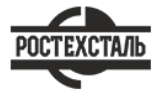 ГОСТ 4781-85Профили стальные горячекатаные для шпунтовых свай. Технические условияСтатус: действующийВведен в действие: 1986-07-01Подготовлен предприятием ООО «Ростехсталь» - федеральным поставщиком металлопрокатаСайт www.rostechstal.ru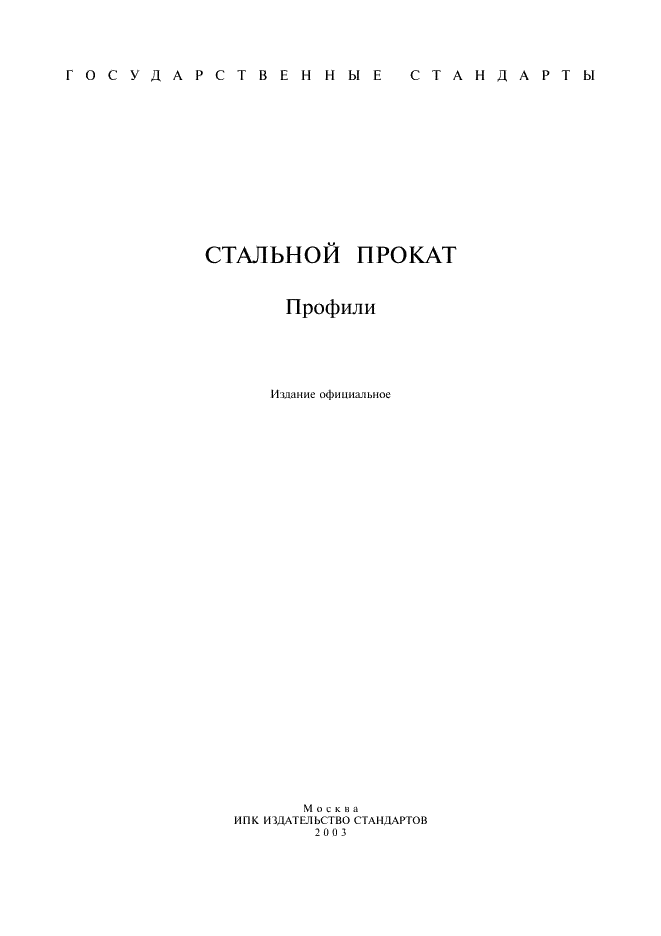 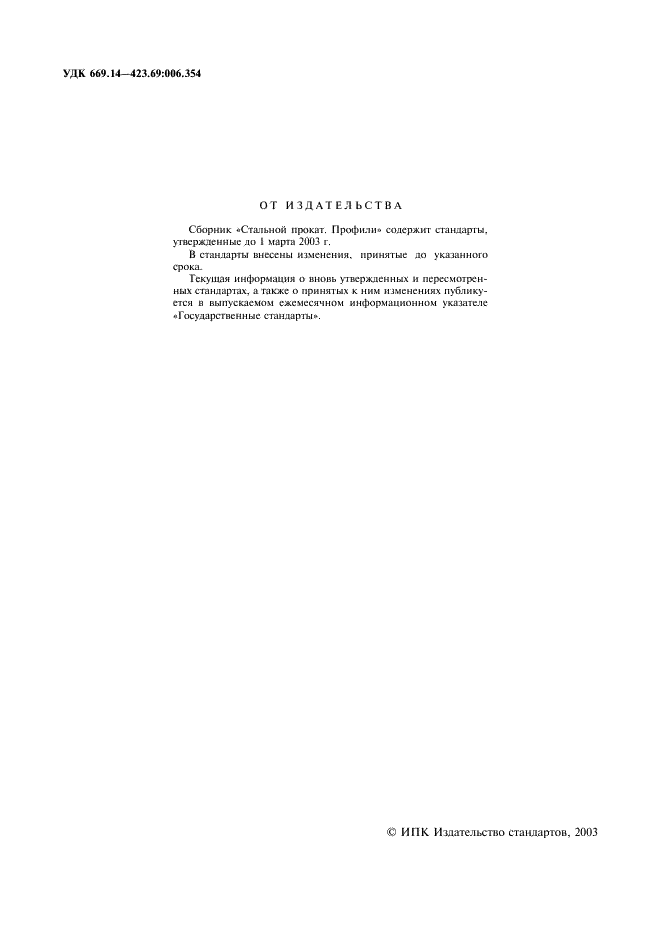 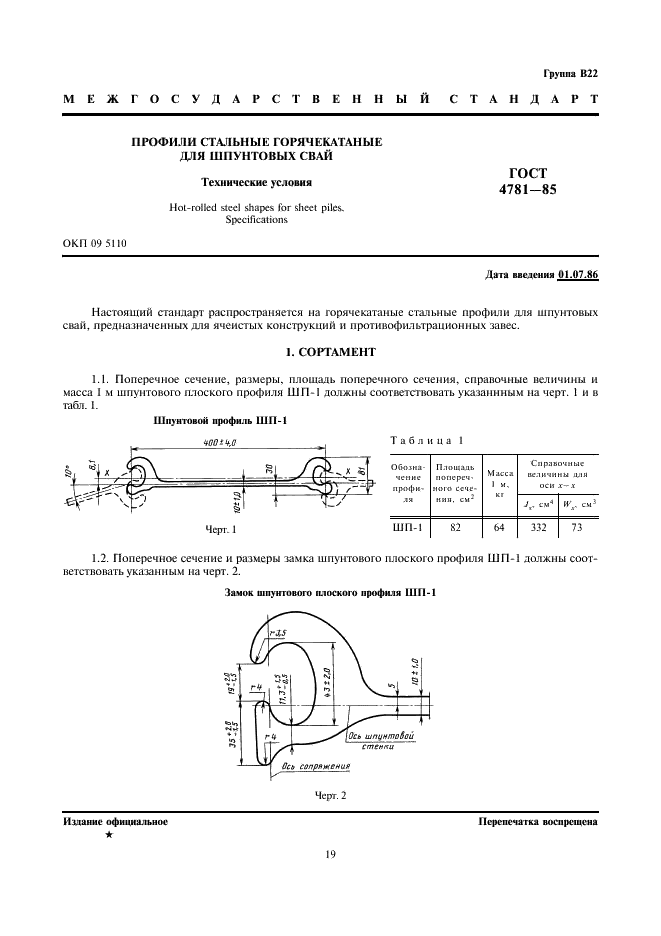 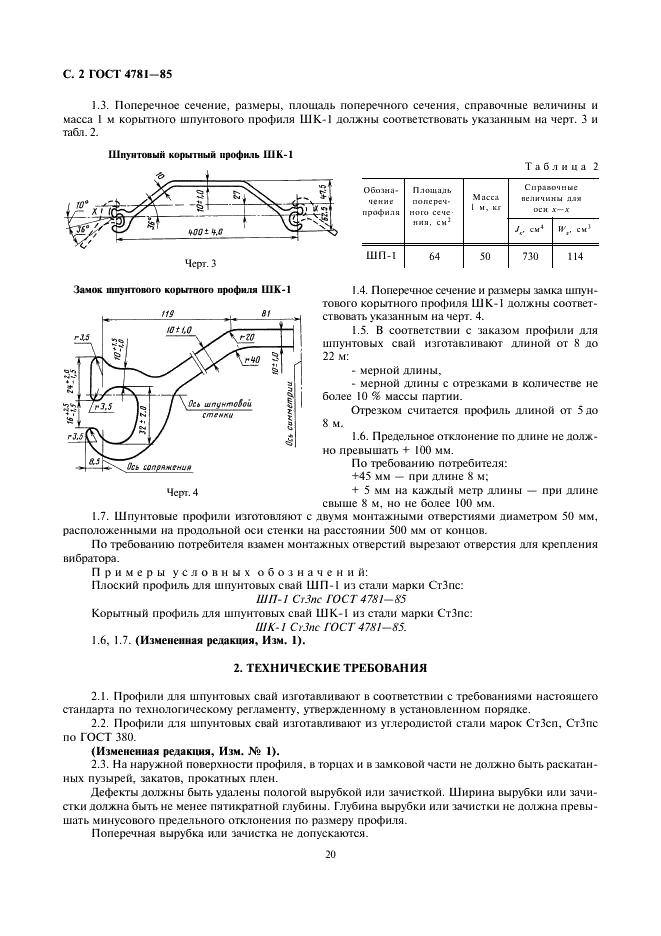 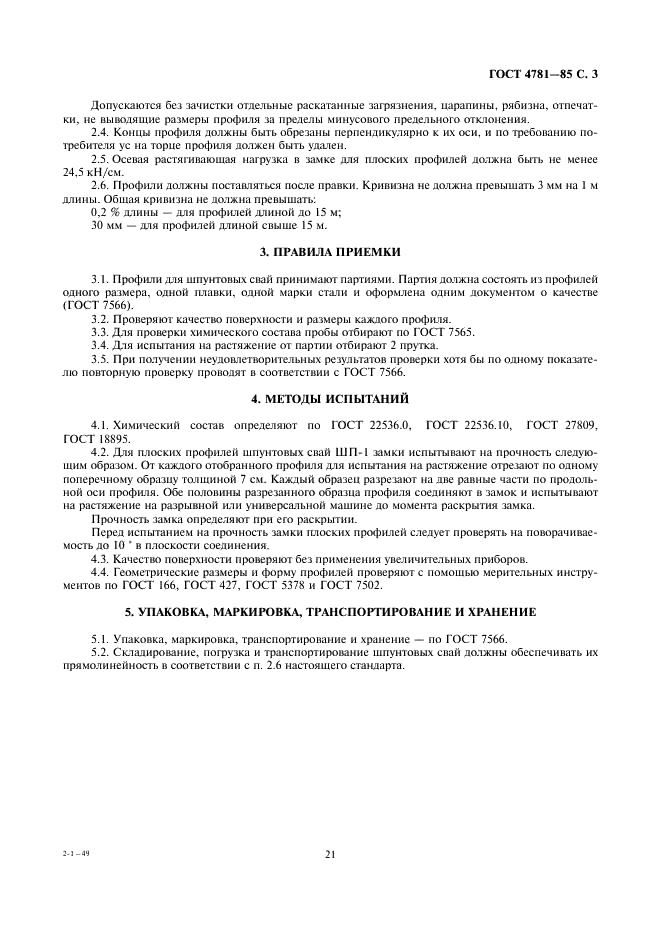 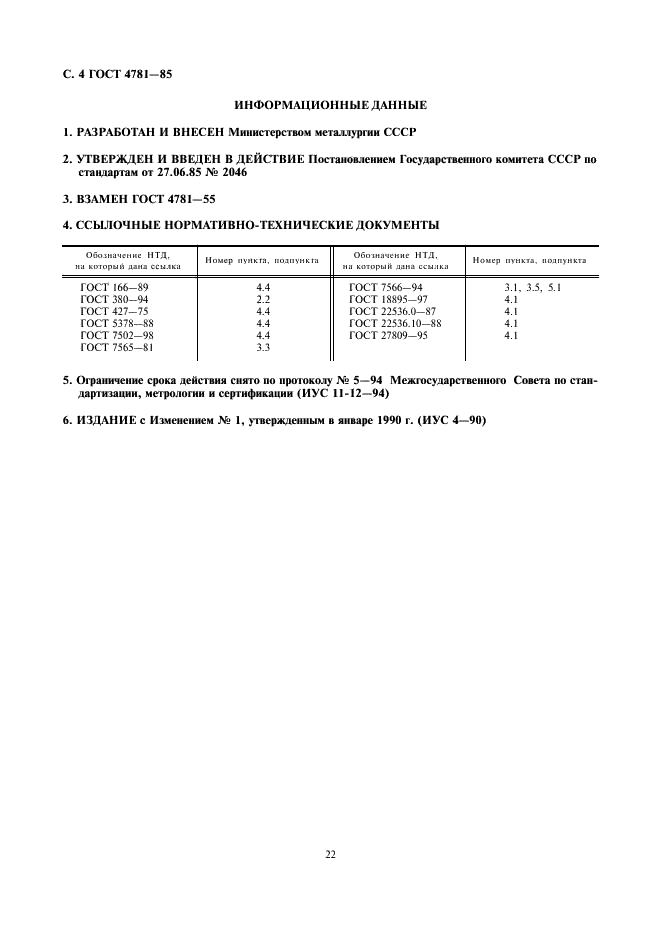 